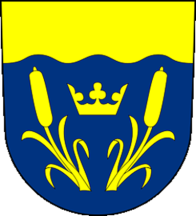 Obec ŽermaniceObecní úřad Žermanice v souladu s ustanovením§ 93 odst. 1 zákona č. 128/2000 Sb., o obcích (obecní zřízení), v platném znění, informuje o konání 7. zasedání zastupitelstva obce Žermanice_________________________________________________________________________________________________________________Dne 4. 3. 2020 v 18,00 hod. v zasedací místnosti obecního úřadu se koná8. zasedání zastupitelstva obce ŽermanicePROGRAMZahájeníUrčení zapisovatele a ověřovatelů zápisuSchválení programuRozpočtové opatření obce č. 1 na rok 2020Rezervační smlouvaÚzemní plánRůznéDiskuseZávěrJste srdečně zváni.                                                                           Ing. Petr Peikl                                                                                                                   starosta obce    